Visitation Application 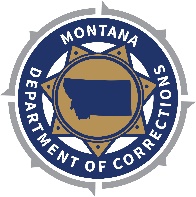 Aplicación de visitaAdult Application  			Adult & Minor Application     Aplicación de Adulto                                          Aplicación de Adulto y Menor Information Change  			Renewal 					Cambio de Información 	                  Renovación Please complete the entire form to be considered to visit an inmate at a Montana Department of Corrections facility. Failure to answer or provide complete information on each question will result in the application being denied. One form must be completed for each adult visitor. Minor children must be listed on the same form completed by their legal authority. Criminal background checks are conducted on each applicant. Applicants are required to review Visitation Rules & Regulations and Visitation Dress Code found at cor.mt.gov before signing application.Complete todo el formulario para ser considerado para visitar a un recluso en una instalación del Departamento Correccional de Montana. Si no responde o proporciona información completa sobre cada pregunta, se negará la solicitud. Se debe completar un formulario por cada visitante adulto. Los hijos menores de edad deben figurar en el mismo formulario completado por su autoridad legal. Se realizan verificaciones de antecedentes penales de cada solicitante. Los solicitantes deben revisar Las Reglas y Regulaciones de Visitas y el Código de Vestimenta de Visitas que se encuentran en cor.mt.gov antes de firmar la solicitud.You can skip this page if you do not need to give consent for a minor visit and/or escort. Puede omitir esta página si no necesita dar su consentimiento para visita y/o acompañamiento de un menor.Only the person with legal authority over the minor child may authorize the child to visit the incarcerated inmate.  The document forming the basis of the legal authority must be attached to this application.  For example, the child’s birth certificate on which the person is named as a parent, or a letter of guardianship issued by the court.  Other documents as proof of legal authority may be attached for the Department’s consideration.  Únicamente la persona que tenga autoridad legal sobre el menor podrá autorizar al menor a visitar al recluso. El documento que forma la base de la autoridad legal debe adjuntarse a esta solicitud. Por ejemplo, el certificado de nacimiento del menor en el que se nombra a la persona como padre o una carta de tutela emitida por el tribunal. Se pueden adjuntar otros documentos como prueba de autoridad legal para la consideración del Departamento.Please fill out BOTH pages. Por favor llene AMBAS páginas.I affirm that I have legal authority to make decisions on behalf of the minor(s) listed below.  I have attached proof of my legal authority to this document.  Afirmo que tengo la autoridad legal para tomar decisiones en nombre de los menores que se incluidos a continuación. He adjuntado prueba de mi autoridad legal a este documento.As legal authority, I authorize the following individuals who are themselves approved as visitors for this inmate/resident to escort the minor(s) listed on this form to visit the above-named incarcerated individual.   Anyone who will be escorting the minor(s), including the minor(s) legal authority, must be listed on this form.  Como autoridad legal, autorizo ​​a las siguientes personas que están aprobadas como visitantes de este recluso/residente para que acompañen a los menores incluidos en este formulario para visitar a la persona encarcelada mencionada anteriormente.Cualquiera que vaya a acompañar al menor, incluida la autoridad legal del menor, debe estar incluido en este formulario.Page 2 of 5Pagina 2 de 5Page 3 of 5Pagina 3 de 5Sign in the presence of a Notary Public    	Firmar en presencia de Notario Público	___________________________________________Legal Authority Name (print)Nombre de la Autoridad Legal (Letra Imprenta)		   												_____________________________		____________________						Signature  					DateFirma 						Fecha 		I do swear either from personal knowledge or from satisfactory evidence, that the signature on this form is that of the person before me as named in this document.Juro, ya sea por conocimiento personal o por evidencia satisfactoria, que la firma en este formulario es la de la persona ante mí como se nombra en este documento.SUBSCRIBED AND SWORN BEFORE ME THIS: SUSCRITO Y JURADO ANTES ESTE:__________________________ OF___________________________________   Day			            		  Month, year    Día 					  Mes,  AñoPage 4 of 5Pagina 4 de 5Page 5 of 5Pagina 5 de 5Inmate/Resident NameNombre de Recluso/ Residente Inmate/Resident NameNombre de Recluso/ Residente DOC NumberNumero de DOCCheck the box for the facility inmate/resident is currently located:Elija la instalación donde se encuentra el recluso/ residente:Check the box for the facility inmate/resident is currently located:Elija la instalación donde se encuentra el recluso/ residente:Check the box for the facility inmate/resident is currently located:Elija la instalación donde se encuentra el recluso/ residente:Crossroads Correctional Center, Shelby Montana Women's Prison, Billings Montana Women's Prison, Billings Dawson County Correctional Center, Glendive  Pine Hills Correctional Facility, Miles City Pine Hills Correctional Facility, Miles City Montana State Prison, Deer Lodge  Riverside Special Needs Unit, Boulder Riverside Special Needs Unit, Boulder Applicant Full Legal NameNombre Legal Completo del Solicitante Applicant Full Legal NameNombre Legal Completo del Solicitante Applicant Full Legal NameNombre Legal Completo del Solicitante Aliases or other names used (i.e. maiden name)Alias ​​u otros nombres utilizados (i.e., apellido de soltera)Aliases or other names used (i.e. maiden name)Alias ​​u otros nombres utilizados (i.e., apellido de soltera)Aliases or other names used (i.e. maiden name)Alias ​​u otros nombres utilizados (i.e., apellido de soltera)AddressDirección AddressDirección CityCiudadCityCiudadStateEstado ZipCódigo Postal Social Security NumberNumero de Seguro Social Social Security NumberNumero de Seguro Social Date of BirthFecha de Nacimiento Date of BirthFecha de Nacimiento Phone NumberNúmero de teléfonoPhone NumberNúmero de teléfonoDriver’s License or State ID NumberNúmero de Licencia de Conducir o Identificación de EstadoDriver’s License or State ID NumberNúmero de Licencia de Conducir o Identificación de EstadoIssuing StateEstado emisorIssuing StateEstado emisorAll other states lived inTodos los estados donde a residido All other states lived inTodos los estados donde a residido Relationship to Inmate/ResidentRelación con el recluso/ residente Relationship to Inmate/ResidentRelación con el recluso/ residente Relationship to Inmate/ResidentRelación con el recluso/ residente Length of time you've known inmate/residentDuración de tiempo que ha conocido al recluso/residenteLength of time you've known inmate/residentDuración de tiempo que ha conocido al recluso/residenteLength of time you've known inmate/residentDuración de tiempo que ha conocido al recluso/residenteSpouses - please include a copy of a certificate of marriage or registration of common law marriage with application.Cónyuges- incluya una copia de un certificado de matrimonio o registro de unión libre con la solicitud.Spouses - please include a copy of a certificate of marriage or registration of common law marriage with application.Cónyuges- incluya una copia de un certificado de matrimonio o registro de unión libre con la solicitud.Spouses - please include a copy of a certificate of marriage or registration of common law marriage with application.Cónyuges- incluya una copia de un certificado de matrimonio o registro de unión libre con la solicitud.Spouses - please include a copy of a certificate of marriage or registration of common law marriage with application.Cónyuges- incluya una copia de un certificado de matrimonio o registro de unión libre con la solicitud.Spouses - please include a copy of a certificate of marriage or registration of common law marriage with application.Cónyuges- incluya una copia de un certificado de matrimonio o registro de unión libre con la solicitud.Spouses - please include a copy of a certificate of marriage or registration of common law marriage with application.Cónyuges- incluya una copia de un certificado de matrimonio o registro de unión libre con la solicitud.Your EmployerEmpleador de Usted Employer's Address Dirección de EmpleadorEmployer's Address Dirección de EmpleadorEmployer's Address Dirección de EmpleadorEmployer's Phone NumberNúmero de Teléfono de EmpleadorEmployer's Phone NumberNúmero de Teléfono de EmpleadorAre you a victim of the inmate listed above (current and past crimes included)¿Es usted víctima del recluso mencionado anteriormente (incluidos los delitos actuales y pasados)?    SI   NO      YES NO If YES, please contact the DOC Victim Services team at (888) 223-6332 prior to sending in this application.En caso de SI, comuníquese con el equipo de Servicios para Víctimas del DOC al (888) 223-6332 antes de enviar esta solicitud.If YES, please contact the DOC Victim Services team at (888) 223-6332 prior to sending in this application.En caso de SI, comuníquese con el equipo de Servicios para Víctimas del DOC al (888) 223-6332 antes de enviar esta solicitud.Are any of your family members victims of the inmate (current and past crimes included)?¿Alguno de los miembros de su familia es víctima del recluso (incluidos los delitos actuales y pasados)?              SI  NO                                                                                                                                                                                                                                           YES NO Are you a current or former employee, volunteer or contractor of the Montana Department of Corrections or a DOC secure facility?¿Es usted un empleado, voluntario o contratista actual o anterior del Departamento Correccional de Montana o de una instalación segura del DOC?             SI  NO                                                                                                                                                                                                                                           YES NO If YES, please list facility and dates of employment or volunteer or contract service:En caso de SI, indique las instalaciones y las fechas de empleo o de servicio voluntario o contrato:Are you on another inmate's visiting list at a DOC facility?  ¿Está usted en la lista de visitas de otro recluso en una instalación del DOC?         SI  NO                                                                                                                                                                                                                                           YES NO Have you visited any DOC secure facility under any other name?¿Ha visitado alguna instalación segura del DOC con otro nombre?                SI  NO                                                                                                                                                                                                                                           YES NO If YES, please list names:En caso de SI, indique los nombres:Have you ever been convicted of a felony?¿Alguna vez has sido condenado por una felonía?       SI  NO                                                                                                                                                                                                                                           YES NO Do you have any misdemeanor or felony charges pending?¿Tiene algún delito menor o felonía?                                SI  NO                                                                                                                                                                                                                                           YES NO Are you on probation or parole? ¿Está usted en libertad condicional o bajo palabra?  SI  NO                                                                                                                                                                                                                                           YES NO If YES, please include a letter from your probation/parole officer granting their permission for you to visit.En caso de SI, incluya una carta de su oficial de libertad condicional otorgando su permiso para que visite.If YES, please include a letter from your probation/parole officer granting their permission for you to visit.En caso de SI, incluya una carta de su oficial de libertad condicional otorgando su permiso para que visite.Are you requesting approval to send money to this inmate/resident?¿Está solicitando aprobación para enviar dinero a este recluso/residente?  SI  NO                                                                                                                                                                                                                                           YES NO Money can be deposited online at https://app.mt.gov/inmatebanking/ or money orders can be mailed to the facility.El dinero se puede depositar en línea en https://app.mt.gov/inmatebanking/ o se pueden enviar money orders a la instalación.Money can be deposited online at https://app.mt.gov/inmatebanking/ or money orders can be mailed to the facility.El dinero se puede depositar en línea en https://app.mt.gov/inmatebanking/ o se pueden enviar money orders a la instalación.Page 1 of 5Pagina 1 de 5Page 1 of 5Pagina 1 de 5Page 1 of 5Pagina 1 de 5LEGAL AUTHORITY CONSENT FOR MINOR VISIT AND/OR ESCORTCONSENTIMIENTO DE AUTORIDAD LEGAL PARA VISITA Y/O ACOMPAÑAMIENTO DEL MENORMinor Name (print)Nombre del Menor (letra imprenta)Month and Year of BirthMes y Año de NacimientoMinor Name (print)Nombre del Menor (letra imprenta)Month and Year of BirthMes y Año de NacimientoAdult Escort NameNombre de Acompañante AdultoMonth and Year of BirthMes y Año de NacimientoRelationship to MinorRelación con el MenorAdult Escort NameNombre de Acompañante AdultoMonth and Year of BirthMes y Año de NacimientoRelationship to MinorRelación con el MenorLEGAL AUTHORITY CONSENTCONSENTIMIENTO DE LA AUTORIDAD LEGALSEALSELLONotary seal is not required when submitted by DPHHS for a minor who is in the care of the stateNo se requiere el sello notarial cuando el DPHHS lo presenta para un menor que está bajo el cuidado del estadoNotary Public SignatureFirma de Notario PúblicoNotary Public in and for the state of:  ___________________Notario Público en y para el Estado de:  _________________County of: _________________________________________Condado de: ________________________________________Name: ____________________________________________Nombre: ___________________________________________My Commission expires: ______________________________Mi comisión expira: ______________________________I certify the information on this application is true and complete.   Any omissions on the form will cause the application to not be processed and approved. I further understand that, by certifying the above, if incorrect, I may later be denied visiting and mailing privileges. By signing this form, I also give my consent to a criminal background check. I acknowledge I have read and understand the visitation dress code and regulations as outlined on cor.mt.gov. I understand that my visiting privileges could be revoked or suspended at any time for violations of the Visiting Policy.Certifico que la información en esta solicitud es verdadera y completa. Cualquier omisión en el formulario hará que la solicitud no sea procesada y aprobada. Además, entiendo que, al certificar lo anterior, si es incorrecto, más tarde se me pueden negar los privilegios de visitas y correo. Al firmar este formulario, también doy mi consentimiento para una verificación de antecedentes penales. Reconozco que he leído y entiendo el código de vestimenta y los reglamentos de visitas como se describe en cor.mt.gov. Entiendo que mis privilegios de visita pueden ser revocados o suspendidos en cualquier momento por violaciones a las reglas de visitas.I certify the information on this application is true and complete.   Any omissions on the form will cause the application to not be processed and approved. I further understand that, by certifying the above, if incorrect, I may later be denied visiting and mailing privileges. By signing this form, I also give my consent to a criminal background check. I acknowledge I have read and understand the visitation dress code and regulations as outlined on cor.mt.gov. I understand that my visiting privileges could be revoked or suspended at any time for violations of the Visiting Policy.Certifico que la información en esta solicitud es verdadera y completa. Cualquier omisión en el formulario hará que la solicitud no sea procesada y aprobada. Además, entiendo que, al certificar lo anterior, si es incorrecto, más tarde se me pueden negar los privilegios de visitas y correo. Al firmar este formulario, también doy mi consentimiento para una verificación de antecedentes penales. Reconozco que he leído y entiendo el código de vestimenta y los reglamentos de visitas como se describe en cor.mt.gov. Entiendo que mis privilegios de visita pueden ser revocados o suspendidos en cualquier momento por violaciones a las reglas de visitas.SignatureFirmaDateFechaUpon completion, send this form to the appropriate facility below:Una vez completado, envíe este formulario a la instalación correspondiente a continuación:Upon completion, send this form to the appropriate facility below:Una vez completado, envíe este formulario a la instalación correspondiente a continuación:Upon completion, send this form to the appropriate facility below:Una vez completado, envíe este formulario a la instalación correspondiente a continuación:For Montana State Prison, Crossroads,Dawson & RiversidePara Montana State Prison, Crossroads,Dawson & RiversideFor Montana Women's PrisonPara Montana Women's PrisonFor Pine Hills Correctional FacilityPara Pine Hills Correctional FacilityMontana State PrisonMontana Women's PrisonPine Hills Correctional FacilityVisitation DepartmentMWP Visiting DepartmentVisitor Approval Staff400 Conley Lake Road701 South 27th Street4 North Haynes AveDeer Lodge, MT 59722Billings, MT 59101Miles City, MT 59301Fax: 406-415-6622The review process may take up to 90 days from when the form was received.El proceso de revisión puede demorar hasta 90 días desde que se recibió el formulario.The review process may take up to 90 days from when the form was received.El proceso de revisión puede demorar hasta 90 días desde que se recibió el formulario.The review process may take up to 90 days from when the form was received.El proceso de revisión puede demorar hasta 90 días desde que se recibió el formulario. Visiting Staff Use Only (Form Updated February 2023) Uso exclusivo para Personal de Visitas (formulario actualizado Febrero del 2023) Visiting Staff Use Only (Form Updated February 2023) Uso exclusivo para Personal de Visitas (formulario actualizado Febrero del 2023) Visiting Staff Use Only (Form Updated February 2023) Uso exclusivo para Personal de Visitas (formulario actualizado Febrero del 2023)Date ReceivedFecha Recibido APPROVED APROBADO DENIED NEGADO Date ReceivedFecha Recibido Reason for DenialMotivo de negacionDate ReceivedFecha Recibido Missing documentsFalta de documentos OtherOtra razon Date ReceivedFecha Recibido Duplicate Visiting ListLista de visita duplicadaDOC EmployeeEmpleado de DOC Date ReceivedFecha Recibido Incomplete AppAplicacion incomplete False InformationInformacion falsa Staff SignatureFirma de Personal Staff SignatureFirma de Personal Date CompleteFecha Completado Additional ExplanationExplicación AdicionalAdditional ExplanationExplicación AdicionalAdditional ExplanationExplicación Adicional